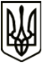 УкраїнаМЕНСЬКА МІСЬКА РАДАМенського району Чернігівської області(перша сесія  восьомого скликання)РІШЕННЯ08 грудня 2020 року			№ 7Про внесення змін до рішення №700 «Про бюджет Менської міської об’єднаної територіальної громади на 2020 рік» від 26.12.2019 рокуКеруючись статтею 23, 26, 52-55, 78 Бюджетного кодексу України, п. 23 ст.26 Закону України «Про місцеве самоврядування в Україні», згідно подання начальника фінансового управління Менської міської ради ВИРІШИЛА:Пункт 1 рішення сесії міської ради № 700 «Про бюджет Менської міської об’єднаної територіальної громади на 2020 рік» від 26 грудня 2019 року викласти у наступній редакції:«1. Визначити на 2020 рік:доходи місцевого бюджету у сумі 184 898 899,28 гривень, у тому числі доходи загального фонду місцевого бюджету – 177 696 724,00  гривень та доходи спеціального фонду місцевого бюджету – 3 469 289,19 гривень згідно з додатком 1 до цього рішення;видатки місцевого бюджету у сумі 192 581 308,52 гривень, у тому числі видатки загального фонду місцевого бюджету –175 959 598,19   гривень та видатки спеціального фонду місцевого бюджету – 16 621 710,33гривень;повернення кредитів до місцевого бюджету у сумі 101 500,00 гривень, у тому числі повернення кредитів до спеціального фонду місцевого бюджету – 101 500,00 гривень;надання кредитів з місцевого бюджету у сумі 350 000,00 гривень, у тому числі надання кредитів із загального фонду місцевого бюджету – 248 500,00 гривень та надання кредитів із спеціального фонду місцевого бюджету – 101 500,00 гривень;оборотний залишок бюджетних коштів місцевого бюджету у розмірі 16142,00 гривень, що становить 00,01 відсотки видатків загального фонду місцевого бюджету, визначених цим пунктом;резервний фонд місцевого бюджету у розмірі 800,00 гривень, що становить 0,0005 відсотків видатків загального фонду місцевого бюджету, визначених цим пунктом.2. Затвердити бюджетні призначення головним розпорядникам коштів місцевого бюджету на 2020 рік у розрізі відповідальних виконавців за бюджетними програмами/підпрограмами згідно з додатками  3, 4 до цього рішення.3. Затвердити на 2020 рік міжбюджетні трансферти згідно з додатком 5 до цього рішення.Рекомендувати отримувачам субвенцій з бюджету Менської міської об’єднаної територіальної громади вільні залишки бюджетних коштів спрямовувати у першу чергу на збільшення кошторисних призначень з оплати праці з нарахуваннями працівникам бюджетних установ та на розрахунки за спожиті бюджетними установами енергоносії.»2. Пункт 4 рішення сесії міської ради № 700 «Про бюджет Менської міської об’єднаної територіальної громади на 2020 рік» від 26 грудня 2019 року викласти у наступній редакції: «4. Затвердити розподіл витрат місцевого бюджету на реалізацію місцевих/регіональних програм у сумі 18 006 276,24 гривень згідно з додатком 7 до цього рішення.»3. Пункт 16 рішення сесії міської ради № 700 «Про бюджет Менської міської об’єднаної територіальної громади на 2020 рік» від 26 грудня 2019 року викласти у наступній редакції: «16. Додатки № 1,2,3,4,5,6,7 до цього рішення є його невід’ємною частиною.»4. Контроль за виконанням розпорядження покласти на постійну комісію з питань планування ,фінансів, бюджету та соціально-економічного розвитку Менської міської ради.Міський голова                                                          Г.А.Примаков«1. Визначити на 2020 рік:доходи місцевого бюджету у сумі 184 898 899,28 гривень, у тому числі доходи загального фонду місцевого бюджету – 177 696 724,00  гривень та доходи спеціального фонду місцевого бюджету – 3 469 289,19 гривень згідно з додатком 1 до цього рішення;видатки місцевого бюджету у сумі 192 581 308,52 гривень, у тому числі видатки загального фонду місцевого бюджету –175 959 598,19   гривень та видатки спеціального фонду місцевого бюджету – 16 621 710,33гривень;повернення кредитів до місцевого бюджету у сумі 101 500,00 гривень, у тому числі повернення кредитів до спеціального фонду місцевого бюджету – 101 500,00 гривень;надання кредитів з місцевого бюджету у сумі 350 000,00 гривень, у тому числі надання кредитів із загального фонду місцевого бюджету – 248 500,00 гривень та надання кредитів із спеціального фонду місцевого бюджету – 101 500,00 гривень;оборотний залишок бюджетних коштів місцевого бюджету у розмірі 16142,00 гривень, що становить 00,01 відсотки видатків загального фонду місцевого бюджету, визначених цим пунктом;резервний фонд місцевого бюджету у розмірі 800,00 гривень, що становить 0,0005 відсотків видатків загального фонду місцевого бюджету, визначених цим пунктом.2. Затвердити бюджетні призначення головним розпорядникам коштів місцевого бюджету на 2020 рік у розрізі відповідальних виконавців за бюджетними програмами/підпрограмами згідно з додатками  3, 4 до цього рішення.3. Затвердити на 2020 рік міжбюджетні трансферти згідно з додатком 5 до цього рішення.Рекомендувати отримувачам субвенцій з бюджету Менської міської об’єднаної територіальної громади вільні залишки бюджетних коштів спрямовувати у першу чергу на збільшення кошторисних призначень з оплати праці з нарахуваннями працівникам бюджетних установ та на розрахунки за спожиті бюджетними установами енергоносії.»2. Пункт 4 рішення сесії міської ради № 700 «Про бюджет Менської міської об’єднаної територіальної громади на 2020 рік» від 26 грудня 2019 року викласти у наступній редакції: «4. Затвердити розподіл витрат місцевого бюджету на реалізацію місцевих/регіональних програм у сумі 18 006 276,24 гривень згідно з додатком 7 до цього рішення.»3. Пункт 16 рішення сесії міської ради № 700 «Про бюджет Менської міської об’єднаної територіальної громади на 2020 рік» від 26 грудня 2019 року викласти у наступній редакції: «16. Додатки № 1,2,3,4,5,6,7 до цього рішення є його невід’ємною частиною.»4. Контроль за виконанням розпорядження покласти на постійну комісію з питань планування ,фінансів, бюджету та соціально-економічного розвитку Менської міської ради.Міський голова                                                          Г.А.Примаков